Πλέον μπορείτε να ενημερώνεστε έγκαιρα και έγκυρα για όλα τα επιμορφωτικά προγράμματα που σας ενδιαφέρουν κάνοντας την εγγραφή σας στο Newsletter του Κέντρου Επιμόρφωσης και Δια Βίου Μάθησης του Πανεπιστημίου Θεσσαλίας!Φόρμα εγγραφής: https://learning.uth.gr/newsletter-signup/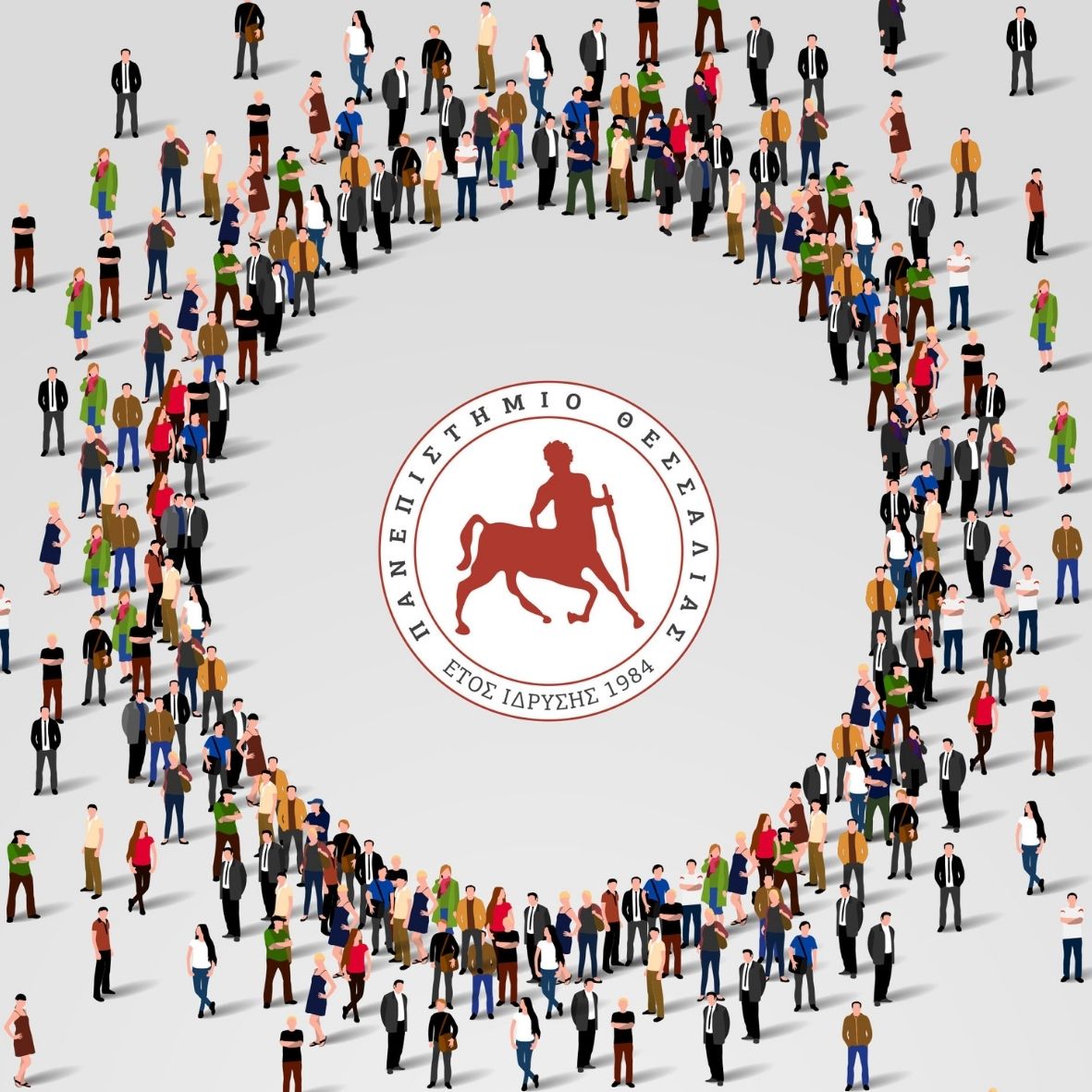 